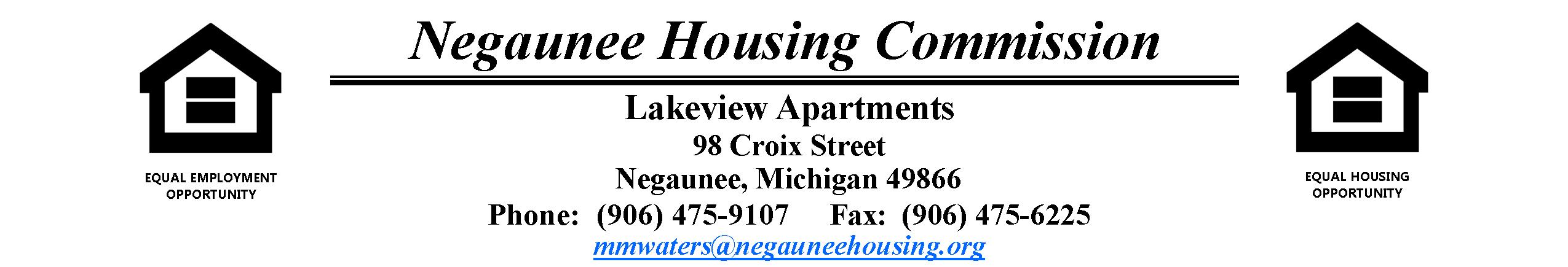 FAMILY CHOICE OF RENT FORMNAME:		[first name last name]	ADDRESS:	98 Croix Street #[apt]     		Negaunee, MI  49866DATE OF RENT CHANGE ______________________________________________________THE FLAT RENT:   1 Bd. Rm. SM - $482.00; MED - $556.00; LG. - $582.00     2 Bd. Rm. - $718.00THE INCOME BASED RENT FOR YOUR APARTMENT IS:  __________________________===========================================TENANT SELECTION OF RENTI CHOOSE (CHECK ONE)_______ FLAT RENT OF 	___Small $482.00   ___Med $556.00                  ___Large $582.00 	___Two Bdrm $718.00_______ INCOME BASED RENT OF ______________I UNDERSTAND THAT I MAY CHANGE MY CHOICE OF RENT ACCORDING TO THE GUIDELINES I HAVE RECEIVED._____________________________________                              __________________SIGNATURE OF HEAD OF HOUSEHOLD                                	  DATE_____________________________________                              __________________SIGNATURE OF OTHER ADULT					  DATE_____________________________________                              __________________N.H.C. REPRESENTATIVE                                            		  DATE